Ceník vrtání a řezání betonuJádrové vrtání, vrtání betonuCeny jsou uvedeny v Kč/bm bez DPH.U zakázek realizovaných v bytových jednotkách do velikosti 130m2 užitné plochy účtujeme DPH ve výši 15%. V ostatních případech pak 21%.Přirážky za prostupy:				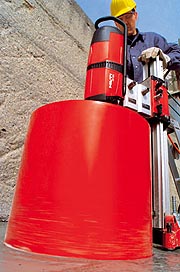 Práce ve výšce nad 1,5m: + 10%Vodorovné vrtání na stěně: + 10%
	Šikmé vrtání: + 15%Vrtání do stropu: + 20 až 60%Časté přemísťování stroje: + 10%Diamantové řezání, řezání betonu a železobetonu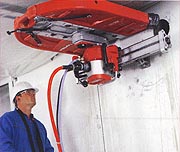                                U výztuže nad 15 mm je účtován příplatek ve výši 20%        Ceny jsou uvedeny v Kč/m2 bez DPH.U zakázek realizovaných v bytových jednotkách do velikosti 130m2 užitné plochy účtujeme DPH ve výši 15%. V ostatních případech pak 21%.Průměr (mm)BetonCihla12 - 521 855 Kč1 755 Kč62 - 1022 350 Kč2 200 Kč112 - 1522 990 Kč2 750 Kč162 - 1823 290 Kč3 100 Kč2024 190 Kč4 000 Kč225 - 2524 600 Kč4 300 Kč3024 990 Kč4 790 Kč3505 390 Kč4 990 Kč4006 490 Kč5 990 Kč4507 390 Kč6 890 Kč5008 290 Kč7 790 Kč                               Hloubka (mm)Cena                               0 - 3304 649 Kč - 5 880 Kč                               331 - 5305 880 Kč - 12 990 Kč